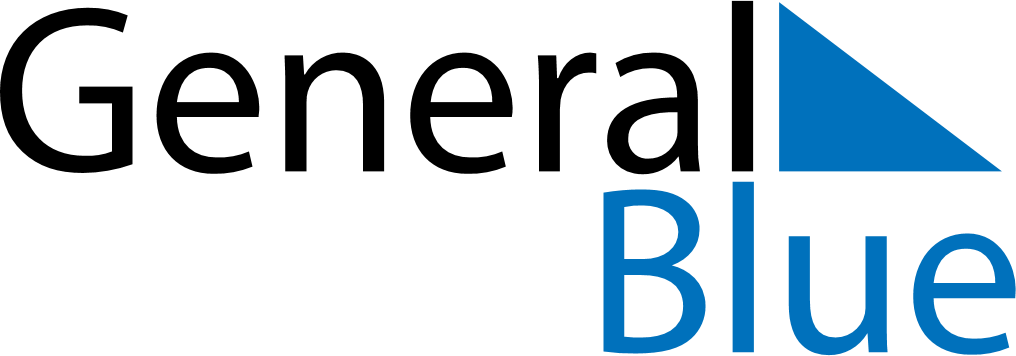 April 2027April 2027April 2027April 2027BoliviaBoliviaBoliviaMondayTuesdayWednesdayThursdayFridaySaturdaySaturdaySunday12334567891010111213141516171718Children’s Day19202122232424252627282930